ARRETE LA PRESENTE LISTE A TROIS CENT (300) NOMS POUR L’AGENCE TALBYABON HADJ A TOUSMANIFESTE DU VOL DU 17 AOUT 2017 DE 20 H 20 MN DE OUAGADOUGOU (Agence TALBYA)                     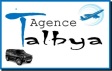 MANIFESTE DU VOL DU 17 AOUT 2017 DE 20 H 20 MN DE OUAGADOUGOU (Agence TALBYA)                     MANIFESTE DU VOL DU 17 AOUT 2017 DE 20 H 20 MN DE OUAGADOUGOU (Agence TALBYA)                     MANIFESTE DU VOL DU 17 AOUT 2017 DE 20 H 20 MN DE OUAGADOUGOU (Agence TALBYA)                     MANIFESTE DU VOL DU 17 AOUT 2017 DE 20 H 20 MN DE OUAGADOUGOU (Agence TALBYA)                     MANIFESTE DU VOL DU 17 AOUT 2017 DE 20 H 20 MN DE OUAGADOUGOU (Agence TALBYA)                     MANIFESTE DU VOL DU 17 AOUT 2017 DE 20 H 20 MN DE OUAGADOUGOU (Agence TALBYA)                     MANIFESTE DU VOL DU 17 AOUT 2017 DE 20 H 20 MN DE OUAGADOUGOU (Agence TALBYA)                     MANIFESTE DU VOL DU 17 AOUT 2017 DE 20 H 20 MN DE OUAGADOUGOU (Agence TALBYA)                     MANIFESTE DU VOL DU 17 AOUT 2017 DE 20 H 20 MN DE OUAGADOUGOU (Agence TALBYA)                     N°N°NOM ET PRENOMNOM ET PRENOMNOM ET PRENOMNOM ET PRENOMSEXEPASSEPORTPASSEPORTPASSEPORTAGENCEAGENCEAEROPORT11ADEROUNMU KASSIMU AYINDEADEROUNMU KASSIMU AYINDEADEROUNMU KASSIMU AYINDEADEROUNMU KASSIMU AYINDEMA2125986A2125986A2125986TALBYATALBYAOUAGA22AKUO SAKIRATUAKUO SAKIRATUAKUO SAKIRATUAKUO SAKIRATUFA2096545A2096545A2096545TALBYATALBYAOUAGA33BAGAYA AMINATA  BAGAYA AMINATA  BAGAYA AMINATA  BAGAYA AMINATA  FA2232422A2232422A2232422TALBYATALBYAOUAGA44BAGAYA MOUSSOBAGAYA MOUSSOBAGAYA MOUSSOBAGAYA MOUSSOMA2199587A2199587A2199587TALBYATALBYAOUAGA55BAGAYA OUMAROUBAGAYA OUMAROUBAGAYA OUMAROUBAGAYA OUMAROUMA2204951A2204951A2204951TALBYATALBYAOUAGA66BAGAYAN YOUSSOHOBAGAYAN YOUSSOHOBAGAYAN YOUSSOHOBAGAYAN YOUSSOHOMA2157741A2157741A2157741TALBYATALBYAOUAGA77BALKISSA DJALOBALKISSA DJALOBALKISSA DJALOBALKISSA DJALOFA2243663A2243663A2243663TALBYATALBYAOUAGA88BALMA ISSABALMA ISSABALMA ISSABALMA ISSAMA2228113A2228113A2228113TALBYATALBYAOUAGA99BAMOGO NABASNOGOBAMOGO NABASNOGOBAMOGO NABASNOGOBAMOGO NABASNOGOFA2197321A2197321A2197321TALBYATALBYAOUAGA1010BANCE MARIAMBANCE MARIAMBANCE MARIAMBANCE MARIAMFA2218737A2218737A2218737TALBYATALBYAOUAGA1111BANCE MOMINATOBANCE MOMINATOBANCE MOMINATOBANCE MOMINATOFA2222831A2222831A2222831TALBYATALBYAOUAGA1212BANDAOGO SENIBANDAOGO SENIBANDAOGO SENIBANDAOGO SENIMA2210030A2210030A2210030TALBYATALBYAOUAGA1313BANDE MANEZABA JUSTINE KADIATOUBANDE MANEZABA JUSTINE KADIATOUBANDE MANEZABA JUSTINE KADIATOUBANDE MANEZABA JUSTINE KADIATOUFA2214354A2214354A2214354TALBYATALBYAOUAGA1414BANGAGNE ISSA BANGAGNE ISSA BANGAGNE ISSA BANGAGNE ISSA MA2028216A2028216A2028216TALBYATALBYAOUAGA1515BARRY FATOUMATABARRY FATOUMATABARRY FATOUMATABARRY FATOUMATAFA2226235A2226235A2226235TALBYATALBYAOUAGA1616BARRY HANATOUBARRY HANATOUBARRY HANATOUBARRY HANATOUFA2239284A2239284A2239284TALBYATALBYAOUAGA1717BARRY MOUMOUNIBARRY MOUMOUNIBARRY MOUMOUNIBARRY MOUMOUNIMA2209864A2209864A2209864TALBYATALBYAOUAGA1818BELEM LAMINEBELEM LAMINEBELEM LAMINEBELEM LAMINEMA2224460A2224460A2224460TALBYATALBYAOUAGA1919BIKIENGA AWABIKIENGA AWABIKIENGA AWABIKIENGA AWAFA2223492A2223492A2223492TALBYATALBYAOUAGA2020BIKIENGA SOULEYMANE BIKIENGA SOULEYMANE BIKIENGA SOULEYMANE BIKIENGA SOULEYMANE MA2154359A2154359A2154359TALBYATALBYAOUAGA2121BINDWEMBA SAYOUBA BINDWEMBA SAYOUBA BINDWEMBA SAYOUBA BINDWEMBA SAYOUBA MA2215378A2215378A2215378TALBYATALBYAOUAGA2222BOLY BINTA SAIDOU  BOLY BINTA SAIDOU  BOLY BINTA SAIDOU  BOLY BINTA SAIDOU  FA2212801A2212801A2212801TALBYATALBYAOUAGA2323BOLY NENEBOLY NENEBOLY NENEBOLY NENEFA2208520A2208520A2208520TALBYATALBYAOUAGA2424BONKOUNGOU BABI SALIFBONKOUNGOU BABI SALIFBONKOUNGOU BABI SALIFBONKOUNGOU BABI SALIFMA2222925A2222925A2222925TALBYATALBYAOUAGA2525BONKOUNGOU HAMADOBONKOUNGOU HAMADOBONKOUNGOU HAMADOBONKOUNGOU HAMADOMA2215246A2215246A2215246TALBYATALBYAOUAGA2626BONKOUNGOU JOSEPH IBRAHIMBONKOUNGOU JOSEPH IBRAHIMBONKOUNGOU JOSEPH IBRAHIMBONKOUNGOU JOSEPH IBRAHIMMA2228112A2228112A2228112TALBYATALBYAOUAGA2727BONKOUNGOU KOUDAOGOBONKOUNGOU KOUDAOGOBONKOUNGOU KOUDAOGOBONKOUNGOU KOUDAOGOMA2211489A2211489A2211489TALBYATALBYAOUAGA2828BOUARI FATIMATABOUARI FATIMATABOUARI FATIMATABOUARI FATIMATAFA2117755A2117755A2117755TALBYATALBYAOUAGA2929CISSE YAHAYACISSE YAHAYACISSE YAHAYACISSE YAHAYAMA2199062A2199062A2199062TALBYATALBYAOUAGA3030COMPAORE ABLASSECOMPAORE ABLASSECOMPAORE ABLASSECOMPAORE ABLASSEMA2216007A2216007A2216007TALBYATALBYAOUAGA3131COMPAORE AMINATA COMPAORE AMINATA COMPAORE AMINATA COMPAORE AMINATA FA2235784A2235784A2235784TALBYATALBYAOUAGA3232COMPAORE BOUREIMACOMPAORE BOUREIMACOMPAORE BOUREIMACOMPAORE BOUREIMAMA2215399A2215399A2215399TALBYATALBYAOUAGA3333COMPAORE HABIBOUCOMPAORE HABIBOUCOMPAORE HABIBOUCOMPAORE HABIBOUFA1599963A1599963A1599963TALBYATALBYAOUAGA3434COMPAORE HAOUACOMPAORE HAOUACOMPAORE HAOUACOMPAORE HAOUAFA2215253A2215253A2215253TALBYATALBYAOUAGA3535COMPAORE MINATACOMPAORE MINATACOMPAORE MINATACOMPAORE MINATAMA2216118A2216118A2216118TALBYATALBYAOUAGA3636COMPAORE RASMATACOMPAORE RASMATACOMPAORE RASMATACOMPAORE RASMATAFA2226242A2226242A2226242TALBYATALBYAOUAGA3737COMPAORE SAADACOMPAORE SAADACOMPAORE SAADACOMPAORE SAADAMA2196610A2196610A2196610TALBYATALBYAOUAGA3838COMPAORE SALIFOUCOMPAORE SALIFOUCOMPAORE SALIFOUCOMPAORE SALIFOUMA2196562A2196562A2196562TALBYATALBYAOUAGA3939CONGO BIBATACONGO BIBATACONGO BIBATACONGO BIBATAFA2221194A2221194A2221194TALBYATALBYAOUAGA4040DABONE ALIMATA DABONE ALIMATA DABONE ALIMATA DABONE ALIMATA FA2199823A2199823A2199823TALBYATALBYAOUAGA4141DABRE BASSIDO   DABRE BASSIDO   DABRE BASSIDO   DABRE BASSIDO   MA2235813A2235813A2235813TALBYATALBYAOUAGA4242DABRE TONGUIM ISSOUF  BILLET GRATUITDABRE TONGUIM ISSOUF  BILLET GRATUITDABRE TONGUIM ISSOUF  BILLET GRATUITDABRE TONGUIM ISSOUF  BILLET GRATUITMA2213200A2213200A2213200TALBYATALBYAOUAGA4343DAHANI AISSATOUDAHANI AISSATOUDAHANI AISSATOUDAHANI AISSATOUFA2216121A2216121A2216121TALBYATALBYAOUAGA4444DAHANI AMINATADAHANI AMINATADAHANI AMINATADAHANI AMINATAFA2210136A2210136A2210136TALBYATALBYAOUAGA4545DAO  LONSSANE DAO  LONSSANE DAO  LONSSANE DAO  LONSSANE MA2050282A2050282A2050282TALBYATALBYAOUAGA4646DARAMKOUM DJIBRILLADARAMKOUM DJIBRILLADARAMKOUM DJIBRILLADARAMKOUM DJIBRILLAMA2219067A2219067A2219067TALBYATALBYAOUAGA4747DEMBELE FANTADEMBELE FANTADEMBELE FANTADEMBELE FANTAFA2236329A2236329A2236329TALBYATALBYAOUAGA4848DEME SALIFDEME SALIFDEME SALIFDEME SALIFMA2234377A2234377A2234377TALBYATALBYAOUAGA4949DEMIAN HAMADODEMIAN HAMADODEMIAN HAMADODEMIAN HAMADOMA2059784A2059784A2059784TALBYATALBYAOUAGA5050DERA HALAREDERA HALAREDERA HALAREDERA HALAREMA2176089A2176089A2176089TALBYATALBYAOUAGA5151DERA HAMADODERA HAMADODERA HAMADODERA HAMADOMA2176900A2176900A2176900TALBYATALBYAOUAGA5252DERA HAOUADERA HAOUADERA HAOUADERA HAOUAFA2066865A2066865A2066865TALBYATALBYAOUAGA5353DERRA BOUREIMADERRA BOUREIMADERRA BOUREIMADERRA BOUREIMAMA2225080A2225080A2225080TALBYATALBYAOUAGA5454DERRA SAFIATOUDERRA SAFIATOUDERRA SAFIATOUDERRA SAFIATOUFA2182341A2182341A2182341TALBYATALBYAOUAGA5555DIAKITE ABADIAKITE ABADIAKITE ABADIAKITE ABAFA2165975A2165975A2165975TALBYATALBYAOUAGA5656DIAKITE SALIMATADIAKITE SALIMATADIAKITE SALIMATADIAKITE SALIMATAFA2232975A2232975A2232975TALBYATALBYAOUAGA5757DIALLO GORKO MAOUDO MADANIDIALLO GORKO MAOUDO MADANIDIALLO GORKO MAOUDO MADANIDIALLO GORKO MAOUDO MADANIMA2224004A2224004A2224004TALBYATALBYAOUAGA5858DIALLO MAIMOUNATADIALLO MAIMOUNATADIALLO MAIMOUNATADIALLO MAIMOUNATAFA2199789A2199789A2199789TALBYATALBYAOUAGA5959DIANDA MALIKIDIANDA MALIKIDIANDA MALIKIDIANDA MALIKIMA2105327A2105327A2105327TALBYATALBYAOUAGA6060DIANDA TASSEREDIANDA TASSEREDIANDA TASSEREDIANDA TASSEREMA2212953A2212953A2212953TALBYATALBYAOUAGA6161DIARRA HAMADODIARRA HAMADODIARRA HAMADODIARRA HAMADOMA2206037A2206037A2206037TALBYATALBYAOUAGA6262DIBGOLOGO HAGUERATOUDIBGOLOGO HAGUERATOUDIBGOLOGO HAGUERATOUDIBGOLOGO HAGUERATOUFA2215345A2215345A2215345TALBYATALBYAOUAGA6363DICKO OUSMANE HAMIDOUDICKO OUSMANE HAMIDOUDICKO OUSMANE HAMIDOUDICKO OUSMANE HAMIDOUMA2209381A2209381A2209381TALBYATALBYAOUAGA6464DICKO SAKO AWADICKO SAKO AWADICKO SAKO AWADICKO SAKO AWAFA2098056A2098056A2098056TALBYATALBYAOUAGA6565DIOMA SIEGNI DIOMA SIEGNI DIOMA SIEGNI DIOMA SIEGNI MA2154018A2154018A2154018TALBYATALBYAOUAGA6666DJIBO DIBIRILDJIBO DIBIRILDJIBO DIBIRILDJIBO DIBIRILMA2025802A2025802A2025802TALBYATALBYAOUAGA6767DJIBO ISSADJIBO ISSADJIBO ISSADJIBO ISSAMA2165939A2165939A2165939TALBYATALBYAOUAGA6868DJIBO MARIATOUDJIBO MARIATOUDJIBO MARIATOUDJIBO MARIATOUFA2169195A2169195A2169195TALBYATALBYAOUAGA6969DONDASSE MOUMOUNIDONDASSE MOUMOUNIDONDASSE MOUMOUNIDONDASSE MOUMOUNIMA2202751A2202751A2202751TALBYATALBYAOUAGA7070DRAME SALIA NIMINATADRAME SALIA NIMINATADRAME SALIA NIMINATADRAME SALIA NIMINATAFA2181620A2181620A2181620TALBYATALBYAOUAGA7171GANSONRE SIMANDE OUSSEINIGANSONRE SIMANDE OUSSEINIGANSONRE SIMANDE OUSSEINIGANSONRE SIMANDE OUSSEINIMA2203445A2203445A2203445TALBYATALBYAOUAGA7272GASSIMBE RASMANE  GASSIMBE RASMANE  GASSIMBE RASMANE  GASSIMBE RASMANE  MA2130304A2130304A2130304TALBYATALBYAOUAGA7373GO BA MATENEGO BA MATENEGO BA MATENEGO BA MATENEFA2079973A2079973A2079973TALBYATALBYAOUAGA7474GODO MAHAMADIGODO MAHAMADIGODO MAHAMADIGODO MAHAMADIMA2207333A2207333A2207333TALBYATALBYAOUAGA7575GORGA BINTOUGORGA BINTOUGORGA BINTOUGORGA BINTOUFA2221221A2221221A2221221TALBYATALBYAOUAGA7676GOUBOUGOU MOUSSAGOUBOUGOU MOUSSAGOUBOUGOU MOUSSAGOUBOUGOU MOUSSAMA2073990A2073990A2073990TALBYATALBYAOUAGA7777GOUBOUGOU SALIFOUGOUBOUGOU SALIFOUGOUBOUGOU SALIFOUGOUBOUGOU SALIFOUMA2204268A2204268A2204268TALBYATALBYAOUAGA7878GUENE DJARATOUGUENE DJARATOUGUENE DJARATOUGUENE DJARATOUFA2200925A2200925A2200925TALBYATALBYAOUAGA7979GUIGMA AMINATA GUIGMA AMINATA GUIGMA AMINATA GUIGMA AMINATA FA2192122A2192122A2192122TALBYATALBYAOUAGA8080GUIGMA BIBATA GUIGMA BIBATA GUIGMA BIBATA GUIGMA BIBATA FA2192132A2192132A2192132TALBYATALBYAOUAGA8181GUIGMA LASSANEGUIGMA LASSANEGUIGMA LASSANEGUIGMA LASSANEMA2229722A2229722A2229722TALBYATALBYAOUAGA8282GUIRA BOUBAKAR GUIRA BOUBAKAR GUIRA BOUBAKAR GUIRA BOUBAKAR MA2180561A2180561A2180561TALBYATALBYAOUAGA8383GUIRO KASSOUM GUIRO KASSOUM GUIRO KASSOUM GUIRO KASSOUM MA2150803A2150803A2150803TALBYATALBYAOUAGA8484IDANI ABDOULAYEIDANI ABDOULAYEIDANI ABDOULAYEIDANI ABDOULAYEMA2218347A2218347A2218347TALBYATALBYAOUAGA8585ILBOUDO /SYMPORE ALIZATAILBOUDO /SYMPORE ALIZATAILBOUDO /SYMPORE ALIZATAILBOUDO /SYMPORE ALIZATAFA2214451A2214451A2214451TALBYATALBYAOUAGA8686ILBOUDO KARIM ILBOUDO KARIM ILBOUDO KARIM ILBOUDO KARIM MA2084329A2084329A2084329TALBYATALBYAOUAGA8787ILBOUDO KOUDOUGOUILBOUDO KOUDOUGOUILBOUDO KOUDOUGOUILBOUDO KOUDOUGOUMA2222666A2222666A2222666TALBYATALBYAOUAGA8888ILBOUDO LARBA MOUSSAILBOUDO LARBA MOUSSAILBOUDO LARBA MOUSSAILBOUDO LARBA MOUSSAMA2228121A2228121A2228121TALBYATALBYAOUAGA8989KABORE ABDOUL HAMIDKABORE ABDOUL HAMIDKABORE ABDOUL HAMIDKABORE ABDOUL HAMIDMA2051619A2051619A2051619TALBYATALBYAOUAGA9090KABORE ALIZETAKABORE ALIZETAKABORE ALIZETAKABORE ALIZETAFA2216765A2216765A2216765TALBYATALBYAOUAGA9191KABORE AMADOKABORE AMADOKABORE AMADOKABORE AMADOMA2221739A2221739A2221739TALBYATALBYAOUAGA9292KABORE AMINATAKABORE AMINATAKABORE AMINATAKABORE AMINATAFA2179073A2179073A2179073TALBYATALBYAOUAGA9393KABORE AMMIKABORE AMMIKABORE AMMIKABORE AMMIFA2206031A2206031A2206031TALBYATALBYAOUAGA9494KABORE ASSETAKABORE ASSETAKABORE ASSETAKABORE ASSETAFA2173155A2173155A2173155TALBYATALBYAOUAGA9595KABORE FATIKABORE FATIKABORE FATIKABORE FATIFA2225004A2225004A2225004TALBYATALBYAOUAGA9696KABORE HAOUAKABORE HAOUAKABORE HAOUAKABORE HAOUAFA2228318A2228318A2228318TALBYATALBYAOUAGA9797KABORE MARIAMKABORE MARIAMKABORE MARIAMKABORE MARIAMFA2162833A2162833A2162833TALBYATALBYAOUAGA9898KABORE RASMANEKABORE RASMANEKABORE RASMANEKABORE RASMANEMA2215108A2215108A2215108TALBYATALBYAOUAGA9999KABORE SAGA ADAMAKABORE SAGA ADAMAKABORE SAGA ADAMAKABORE SAGA ADAMAMA2218684A2218684A2218684TALBYATALBYAOUAGA100100KABORE SALIFKABORE SALIFKABORE SALIFKABORE SALIFMA2186064A2186064A2186064TALBYATALBYAOUAGA101101KAGAMBEGA PINNOAGAKAGAMBEGA PINNOAGAKAGAMBEGA PINNOAGAKAGAMBEGA PINNOAGAMA2232665A2232665A2232665TALBYATALBYAOUAGA102102KANAZOE MARIAM KANAZOE MARIAM KANAZOE MARIAM KANAZOE MARIAM FA2183467A2183467A2183467TALBYATALBYAOUAGA103103KANAZOE MOHAMADOKANAZOE MOHAMADOKANAZOE MOHAMADOKANAZOE MOHAMADOMA2205577A2205577A2205577TALBYATALBYAOUAGA104104KANDELE MARIAMKANDELE MARIAMKANDELE MARIAMKANDELE MARIAMFA2212320A2212320A2212320TALBYATALBYAOUAGA105105KAREMBIRI ABOUKAREMBIRI ABOUKAREMBIRI ABOUKAREMBIRI ABOUMA2145635A2145635A2145635TALBYATALBYAOUAGA106106KAYENDE KOUDPOKO KAYENDE KOUDPOKO KAYENDE KOUDPOKO KAYENDE KOUDPOKO FA2209807A2209807A2209807TALBYATALBYAOUAGA107107KAYO DJIMBRILINAKAYO DJIMBRILINAKAYO DJIMBRILINAKAYO DJIMBRILINAMA2211694A2211694A2211694TALBYATALBYAOUAGA108108KIEMDE IBRAHIMKIEMDE IBRAHIMKIEMDE IBRAHIMKIEMDE IBRAHIMMA2212588A2212588A2212588TALBYATALBYAOUAGA109109KIEMDE MANEGUINKIEMDE MANEGUINKIEMDE MANEGUINKIEMDE MANEGUINMA2225377A2225377A2225377TALBYATALBYAOUAGA110110KIEMTORE MAMATAKIEMTORE MAMATAKIEMTORE MAMATAKIEMTORE MAMATAFA2233244A2233244A2233244TALBYATALBYAOUAGA111111KIENDREBEOGO ADAMAKIENDREBEOGO ADAMAKIENDREBEOGO ADAMAKIENDREBEOGO ADAMAMA2211675A2211675A2211675TALBYATALBYAOUAGA112112KIENTEGA OUSSENI KIENTEGA OUSSENI KIENTEGA OUSSENI KIENTEGA OUSSENI MA2206947A2206947A2206947TALBYATALBYAOUAGA113113KO MOSSEKEKO MOSSEKEKO MOSSEKEKO MOSSEKEMA2216453A2216453A2216453TALBYATALBYAOUAGA114114KOALA TARBSSIDA SAYOUBA KOALA TARBSSIDA SAYOUBA KOALA TARBSSIDA SAYOUBA KOALA TARBSSIDA SAYOUBA MA2228111A2228111A2228111TALBYATALBYAOUAGA115115KOANDA  BIBATAKOANDA  BIBATAKOANDA  BIBATAKOANDA  BIBATAFA2206948A2206948A2206948TALBYATALBYAOUAGA116116KOANDA MARIAMKOANDA MARIAMKOANDA MARIAMKOANDA MARIAMMA2205584A2205584A2205584TALBYATALBYAOUAGA117117KOLOGO MAMOUNATAKOLOGO MAMOUNATAKOLOGO MAMOUNATAKOLOGO MAMOUNATAFA2195960A2195960A2195960TALBYATALBYAOUAGA118118KOMI ZOURATAKOMI ZOURATAKOMI ZOURATAKOMI ZOURATAFA2203795A2203795A2203795TALBYATALBYAOUAGA119119KONATE MINATAKONATE MINATAKONATE MINATAKONATE MINATAFA2225408A2225408A2225408TALBYATALBYAOUAGA120120KONE KALIFARAKONE KALIFARAKONE KALIFARAKONE KALIFARAMA2209821A2209821A2209821TALBYATALBYAOUAGA121121KONE SIMAIRAKONE SIMAIRAKONE SIMAIRAKONE SIMAIRAMA2209945A2209945A2209945TALBYATALBYAOUAGA122122KONFE HALIDOUKONFE HALIDOUKONFE HALIDOUKONFE HALIDOUMA2222920A2222920A2222920TALBYATALBYAOUAGA123123KONGO NOURAKONGO NOURAKONGO NOURAKONGO NOURAFA2228400A2228400A2228400TALBYATALBYAOUAGA124124KOUANDA MALICKIKOUANDA MALICKIKOUANDA MALICKIKOUANDA MALICKIMA2211431A2211431A2211431TALBYATALBYAOUAGA125125KOUANDA RASMATAKOUANDA RASMATAKOUANDA RASMATAKOUANDA RASMATAFA2156425A2156425A2156425TALBYATALBYAOUAGA126126KOUANDA SALIFKOUANDA SALIFKOUANDA SALIFKOUANDA SALIFMA2214496A2214496A2214496TALBYATALBYAOUAGA127127KOUMBEM NOAGAKOUMBEM NOAGAKOUMBEM NOAGAKOUMBEM NOAGAMA2206352A2206352A2206352TALBYATALBYAOUAGA128128KOURAOGO ABDOUL WAHABO KOURAOGO ABDOUL WAHABO KOURAOGO ABDOUL WAHABO KOURAOGO ABDOUL WAHABO MA2212804A2212804A2212804TALBYATALBYAOUAGA129129KOURAOGO ADAMAKOURAOGO ADAMAKOURAOGO ADAMAKOURAOGO ADAMAMA2080497A2080497A2080497TALBYATALBYAOUAGA130130KOURAOGO BOUREIMAKOURAOGO BOUREIMAKOURAOGO BOUREIMAKOURAOGO BOUREIMAMA2230439A2230439A2230439TALBYATALBYAOUAGA131131KOURAOGO SAIDOU  KOURAOGO SAIDOU  KOURAOGO SAIDOU  KOURAOGO SAIDOU  MA2212331A2212331A2212331TALBYATALBYAOUAGA132132KOUSSOUBE DAOUDAKOUSSOUBE DAOUDAKOUSSOUBE DAOUDAKOUSSOUBE DAOUDAMA2199891A2199891A2199891TALBYATALBYAOUAGA133133LANKOUANDE ABDOULAYELANKOUANDE ABDOULAYELANKOUANDE ABDOULAYELANKOUANDE ABDOULAYEMA2198957A2198957A2198957TALBYATALBYAOUAGA134134LY AISSATOU ABDOULAYELY AISSATOU ABDOULAYELY AISSATOU ABDOULAYELY AISSATOU ABDOULAYEFA2219924A2219924A2219924TALBYATALBYAOUAGA135135MAIGA AZETAMAIGA AZETAMAIGA AZETAMAIGA AZETAFA2194146A2194146A2194146TALBYATALBYAOUAGA136136MAIGA OUMAROU SANDAMAIGA OUMAROU SANDAMAIGA OUMAROU SANDAMAIGA OUMAROU SANDAMA2225494A2225494A2225494TALBYATALBYAOUAGA137137MAIGA SOULEYMANEMAIGA SOULEYMANEMAIGA SOULEYMANEMAIGA SOULEYMANEMA2176151A2176151A2176151TALBYATALBYAOUAGA138138MANO MANIDIOAMANO MANIDIOAMANO MANIDIOAMANO MANIDIOAMA2223784A2223784A2223784TALBYATALBYAOUAGA139139MARE DASMATAMARE DASMATAMARE DASMATAMARE DASMATAFA2205372A2205372A2205372TALBYATALBYAOUAGA140140NACKO ALIZETANACKO ALIZETANACKO ALIZETANACKO ALIZETAFA2233031A2233031A2233031TALBYATALBYAOUAGA141141NADEMBEGA BOANGA MARCELINENADEMBEGA BOANGA MARCELINENADEMBEGA BOANGA MARCELINENADEMBEGA BOANGA MARCELINEFA2209409A2209409A2209409TALBYATALBYAOUAGA142142NANA AISSANANA AISSANANA AISSANANA AISSAFA2209475A2209475A2209475TALBYATALBYAOUAGA143143NANA ALIMATA NANA ALIMATA NANA ALIMATA NANA ALIMATA FA2222882A2222882A2222882TALBYATALBYAOUAGA144144NANA AMADO   NANA AMADO   NANA AMADO   NANA AMADO   MA2159590A2159590A2159590TALBYATALBYAOUAGA145145NANA LASSANE NANA LASSANE NANA LASSANE NANA LASSANE MA2214706A2214706A2214706TALBYATALBYAOUAGA146146NAPON ABDOURAHAMANENAPON ABDOURAHAMANENAPON ABDOURAHAMANENAPON ABDOURAHAMANEMA2200804A2200804A2200804TALBYATALBYAOUAGA147147NATAMA SEYDOU NATAMA SEYDOU NATAMA SEYDOU NATAMA SEYDOU MA2154031A2154031A2154031TALBYATALBYAOUAGA148148NIAN HABIBANIAN HABIBANIAN HABIBANIAN HABIBAFA2192922A2192922A2192922TALBYATALBYAOUAGA149149NIAONE HAWANIAONE HAWANIAONE HAWANIAONE HAWAFA2206612A2206612A2206612TALBYATALBYAOUAGA150150NIKIEMA KOUKA FATIMATANIKIEMA KOUKA FATIMATANIKIEMA KOUKA FATIMATANIKIEMA KOUKA FATIMATAFA2226695A2226695A2226695TALBYATALBYAOUAGA151151NIKIEMA MOUMOUNINIKIEMA MOUMOUNINIKIEMA MOUMOUNINIKIEMA MOUMOUNIMA2211604A2211604A2211604TALBYATALBYAOUAGA152152NIKIEMA SALAMATANIKIEMA SALAMATANIKIEMA SALAMATANIKIEMA SALAMATAFA2228381A2228381A2228381TALBYATALBYAOUAGA153153NIKIEMA TIMBILA SAIDOU NIKIEMA TIMBILA SAIDOU NIKIEMA TIMBILA SAIDOU NIKIEMA TIMBILA SAIDOU MA2175114A2175114A2175114TALBYATALBYAOUAGA154154NIKIEMA YACOUBA REGNIKIEMA YACOUBA REGNIKIEMA YACOUBA REGNIKIEMA YACOUBA REGMA2195039A2195039A2195039TALBYATALBYAOUAGA155155NITIEMA KABORE TENINNITIEMA KABORE TENINNITIEMA KABORE TENINNITIEMA KABORE TENINFA2212999A2212999A2212999TALBYATALBYAOUAGA156156NOBA SAMANDENOBA SAMANDENOBA SAMANDENOBA SAMANDEMA2233245A2233245A2233245TALBYATALBYAOUAGA157157NOBA WENDEMINOBA WENDEMINOBA WENDEMINOBA WENDEMIMA2217891A2217891A2217891TALBYATALBYAOUAGA158158OUATTARA GUEGANNE KALIDIATOU OUATTARA GUEGANNE KALIDIATOU OUATTARA GUEGANNE KALIDIATOU OUATTARA GUEGANNE KALIDIATOU FA2210742A2210742A2210742TALBYATALBYAOUAGA159159OUATTARA HAOUAOUATTARA HAOUAOUATTARA HAOUAOUATTARA HAOUAFA2207855A2207855A2207855TALBYATALBYAOUAGA160160OUEDRAOGO ABDOULAYEOUEDRAOGO ABDOULAYEOUEDRAOGO ABDOULAYEOUEDRAOGO ABDOULAYEMA2225166A2225166A2225166TALBYATALBYAOUAGA161161OUEDRAOGO ADAMAOUEDRAOGO ADAMAOUEDRAOGO ADAMAOUEDRAOGO ADAMAMA2208630A2208630A2208630TALBYATALBYAOUAGA162162OUEDRAOGO ALIDOUOUEDRAOGO ALIDOUOUEDRAOGO ALIDOUOUEDRAOGO ALIDOUMA2215104A2215104A2215104TALBYATALBYAOUAGA163163OUEDRAOGO ALIZETTAOUEDRAOGO ALIZETTAOUEDRAOGO ALIZETTAOUEDRAOGO ALIZETTAFA2165156A2165156A2165156TALBYATALBYAOUAGA164164OUEDRAOGO AMADOUOUEDRAOGO AMADOUOUEDRAOGO AMADOUOUEDRAOGO AMADOUMA2209606A2209606A2209606TALBYATALBYAOUAGA165165OUEDRAOGO AMINATA OUEDRAOGO AMINATA OUEDRAOGO AMINATA OUEDRAOGO AMINATA FA2213341A2213341A2213341TALBYATALBYAOUAGA166166OUEDRAOGO ASSITA OUEDRAOGO ASSITA OUEDRAOGO ASSITA OUEDRAOGO ASSITA FA2212209A2212209A2212209TALBYATALBYAOUAGA167167OUEDRAOGO AWAOUEDRAOGO AWAOUEDRAOGO AWAOUEDRAOGO AWAFA2208744A2208744A2208744TALBYATALBYAOUAGA168168OUEDRAOGO BANGUEBA ISSAOUEDRAOGO BANGUEBA ISSAOUEDRAOGO BANGUEBA ISSAOUEDRAOGO BANGUEBA ISSAMA2215437A2215437A2215437TALBYATALBYAOUAGA169169OUEDRAOGO BOANGA OUEDRAOGO BOANGA OUEDRAOGO BOANGA OUEDRAOGO BOANGA MA2203956A2203956A2203956TALBYATALBYAOUAGA170170OUEDRAOGO DAGNONRE KASSOUMOUEDRAOGO DAGNONRE KASSOUMOUEDRAOGO DAGNONRE KASSOUMOUEDRAOGO DAGNONRE KASSOUMMA2205637A2205637A2205637TALBYATALBYAOUAGA171171OUEDRAOGO FATI OUEDRAOGO FATI OUEDRAOGO FATI OUEDRAOGO FATI FA2205604A2205604A2205604TALBYATALBYAOUAGA172172OUEDRAOGO FATIMATA OUEDRAOGO FATIMATA OUEDRAOGO FATIMATA OUEDRAOGO FATIMATA FA2221219A2221219A2221219TALBYATALBYAOUAGA173173OUEDRAOGO ILIASEOUEDRAOGO ILIASEOUEDRAOGO ILIASEOUEDRAOGO ILIASEMA2229860A2229860A2229860TALBYATALBYAOUAGA174174OUEDRAOGO KADISSAOUEDRAOGO KADISSAOUEDRAOGO KADISSAOUEDRAOGO KADISSAFA2208343A2208343A2208343TALBYATALBYAOUAGA175175OUEDRAOGO MADIOUEDRAOGO MADIOUEDRAOGO MADIOUEDRAOGO MADIMA2218763A2218763A2218763TALBYATALBYAOUAGA176176OUEDRAOGO MAHAMADIOUEDRAOGO MAHAMADIOUEDRAOGO MAHAMADIOUEDRAOGO MAHAMADIMA2175007A2175007A2175007TALBYATALBYAOUAGA177177OUEDRAOGO MARIAMOUEDRAOGO MARIAMOUEDRAOGO MARIAMOUEDRAOGO MARIAMFA2174398A2174398A2174398TALBYATALBYAOUAGA178178OUEDRAOGO MAROU OUEDRAOGO MAROU OUEDRAOGO MAROU OUEDRAOGO MAROU MA2211048A2211048A2211048TALBYATALBYAOUAGA179179OUEDRAOGO MOCTAROUEDRAOGO MOCTAROUEDRAOGO MOCTAROUEDRAOGO MOCTARMA2204214A2204214A2204214TALBYATALBYAOUAGA180180OUEDRAOGO NOMGMA RASMANEOUEDRAOGO NOMGMA RASMANEOUEDRAOGO NOMGMA RASMANEOUEDRAOGO NOMGMA RASMANEMA2227886A2227886A2227886TALBYATALBYAOUAGA181181OUEDRAOGO NORAOGO MAHAMAOUEDRAOGO NORAOGO MAHAMAOUEDRAOGO NORAOGO MAHAMAOUEDRAOGO NORAOGO MAHAMAMA2210800A2210800A2210800TALBYATALBYAOUAGA182182OUEDRAOGO PABOUDGOMDE OUEDRAOGO PABOUDGOMDE OUEDRAOGO PABOUDGOMDE OUEDRAOGO PABOUDGOMDE MA2207672A2207672A2207672TALBYATALBYAOUAGA183183OUEDRAOGO SAIBATAOUEDRAOGO SAIBATAOUEDRAOGO SAIBATAOUEDRAOGO SAIBATAFA2219558A2219558A2219558TALBYATALBYAOUAGA184184OUEDRAOGO SALAMOUEDRAOGO SALAMOUEDRAOGO SALAMOUEDRAOGO SALAMMA2041481A2041481A2041481TALBYATALBYAOUAGA185185OUEDRAOGO SOGODOOUEDRAOGO SOGODOOUEDRAOGO SOGODOOUEDRAOGO SOGODOMA2229874A2229874A2229874TALBYATALBYAOUAGA186186OUERMI HAOUAOUERMI HAOUAOUERMI HAOUAOUERMI HAOUAFA2236022A2236022A2236022TALBYATALBYAOUAGA187187OUILIO HALIDOUOUILIO HALIDOUOUILIO HALIDOUOUILIO HALIDOUMA2212885A2212885A2212885TALBYATALBYAOUAGA188188PAFADNAM BOUCARYPAFADNAM BOUCARYPAFADNAM BOUCARYPAFADNAM BOUCARYMA2204954A2204954A2204954TALBYATALBYAOUAGA189189PEZINGO IBRAHIMPEZINGO IBRAHIMPEZINGO IBRAHIMPEZINGO IBRAHIMMA2233957A2233957A2233957TALBYATALBYAOUAGA190190PORGO ABIBOU PORGO ABIBOU PORGO ABIBOU PORGO ABIBOU  F A2203971A2203971A2203971TALBYATALBYAOUAGA191191RABO BOUREIMARABO BOUREIMARABO BOUREIMARABO BOUREIMAMA2211091A2211091A2211091TALBYATALBYAOUAGA192192RAMDE INOUSSA RAMDE INOUSSA RAMDE INOUSSA RAMDE INOUSSA MA2124131A2124131A2124131TALBYATALBYAOUAGA193193RAYAMBA YEDIGANI MOUSSARAYAMBA YEDIGANI MOUSSARAYAMBA YEDIGANI MOUSSARAYAMBA YEDIGANI MOUSSAMA2230308A2230308A2230308TALBYATALBYAOUAGA194194ROAMBA WINDGOUDA BOUREIMAROAMBA WINDGOUDA BOUREIMAROAMBA WINDGOUDA BOUREIMAROAMBA WINDGOUDA BOUREIMAMA2181693A2181693A2181693TALBYATALBYAOUAGA195195ROMBA HAMADEROMBA HAMADEROMBA HAMADEROMBA HAMADEMA2203588A2203588A2203588TALBYATALBYAOUAGA196196ROUAMBA HOULEBREYO PAULINROUAMBA HOULEBREYO PAULINROUAMBA HOULEBREYO PAULINROUAMBA HOULEBREYO PAULINMA2045587A2045587A2045587TALBYATALBYAOUAGA197197SAKANDE ASSETASAKANDE ASSETASAKANDE ASSETASAKANDE ASSETAFA2221781A2221781A2221781TALBYATALBYAOUAGA198198SANA AGUIRATA SANA AGUIRATA SANA AGUIRATA SANA AGUIRATA FA2159787A2159787A2159787TALBYATALBYAOUAGA199199SANA HAROUNASANA HAROUNASANA HAROUNASANA HAROUNAMA1606998A1606998A1606998TALBYATALBYAOUAGA200200SANA MOUSSASANA MOUSSASANA MOUSSASANA MOUSSAMA2226244A2226244A2226244TALBYATALBYAOUAGA201201SANA RAMATASANA RAMATASANA RAMATASANA RAMATAFA2218717A2218717A2218717TALBYATALBYAOUAGA202202SANDWIDI ZENABOSANDWIDI ZENABOSANDWIDI ZENABOSANDWIDI ZENABOFA2225691A2225691A2225691TALBYATALBYAOUAGA203203SANFO ADAMASANFO ADAMASANFO ADAMASANFO ADAMAFA2208830A2208830A2208830TALBYATALBYAOUAGA204204SANFO LASSANESANFO LASSANESANFO LASSANESANFO LASSANEMA2219436A2219436A2219436TALBYATALBYAOUAGA205205SANFO MAIMOUNASANFO MAIMOUNASANFO MAIMOUNASANFO MAIMOUNAFA2242963A2242963A2242963TALBYATALBYAOUAGA206206SANKARA BOUKARESANKARA BOUKARESANKARA BOUKARESANKARA BOUKAREMA2228667A2228667A2228667TALBYATALBYAOUAGA207207SANKARA POUSGA SENISANKARA POUSGA SENISANKARA POUSGA SENISANKARA POUSGA SENIMA2222601A2222601A2222601TALBYATALBYAOUAGA208208SANKARA YADOSANKARA YADOSANKARA YADOSANKARA YADOMA2212926A2212926A2212926TALBYATALBYAOUAGA209209SANNA ALYSANNA ALYSANNA ALYSANNA ALYMA2233036A2233036A2233036TALBYATALBYAOUAGA210210SANOGO BALAMINISANOGO BALAMINISANOGO BALAMINISANOGO BALAMINIMA2215616A2215616A2215616TALBYATALBYAOUAGA211211SANON SAFIATOUSANON SAFIATOUSANON SAFIATOUSANON SAFIATOUFA2232930A2232930A2232930TALBYATALBYAOUAGA212212SANOU SITA SANOU SITA SANOU SITA SANOU SITA FA2209489A2209489A2209489TALBYATALBYAOUAGA213213SARE BINTASARE BINTASARE BINTASARE BINTAFA2204799A2204799A2204799TALBYATALBYAOUAGA214214SAVADOGO AISSASAVADOGO AISSASAVADOGO AISSASAVADOGO AISSAFA2220566A2220566A2220566TALBYATALBYAOUAGA215215SAVADOGO AZETASAVADOGO AZETASAVADOGO AZETASAVADOGO AZETAFA2219065A2219065A2219065TALBYATALBYAOUAGA216216SAVADOGO HAROUNASAVADOGO HAROUNASAVADOGO HAROUNASAVADOGO HAROUNAMA2221943A2221943A2221943TALBYATALBYAOUAGA217217SAVADOGO LARBASAVADOGO LARBASAVADOGO LARBASAVADOGO LARBAMA2208874A2208874A2208874TALBYATALBYAOUAGA218218SAVADOGO SAIDOUSAVADOGO SAIDOUSAVADOGO SAIDOUSAVADOGO SAIDOUMA2209693A2209693A2209693TALBYATALBYAOUAGA219219SAWADOGO ALIMATASAWADOGO ALIMATASAWADOGO ALIMATASAWADOGO ALIMATAFA2182632A2182632A2182632TALBYATALBYAOUAGA220220SAWADOGO ALIZETA SAWADOGO ALIZETA SAWADOGO ALIZETA SAWADOGO ALIZETA FA2211332A2211332A2211332TALBYATALBYAOUAGA221221SAWADOGO BINTOUSAWADOGO BINTOUSAWADOGO BINTOUSAWADOGO BINTOUFA2198951A2198951A2198951TALBYATALBYAOUAGA222222SAWADOGO FATI WAMPOKOSAWADOGO FATI WAMPOKOSAWADOGO FATI WAMPOKOSAWADOGO FATI WAMPOKOFA2157130A2157130A2157130TALBYATALBYAOUAGA223223SAWADOGO HAMIDOUSAWADOGO HAMIDOUSAWADOGO HAMIDOUSAWADOGO HAMIDOUMA2209070A2209070A2209070TALBYATALBYAOUAGA224224SAWADOGO HAOUASAWADOGO HAOUASAWADOGO HAOUASAWADOGO HAOUAFA2214561A2214561A2214561TALBYATALBYAOUAGA225225SAWADOGO OUMAROUSAWADOGO OUMAROUSAWADOGO OUMAROUSAWADOGO OUMAROUMA2142964A2142964A2142964TALBYATALBYAOUAGA226226SAWADOGO SAIDOUSAWADOGO SAIDOUSAWADOGO SAIDOUSAWADOGO SAIDOUMA2200342A2200342A2200342TALBYATALBYAOUAGA227227SAWADOGO SALIFSAWADOGO SALIFSAWADOGO SALIFSAWADOGO SALIFMA2223769A2223769A2223769TALBYATALBYAOUAGA228228SAWADOGO TALATOSAWADOGO TALATOSAWADOGO TALATOSAWADOGO TALATOFA2233272A2233272A2233272TALBYATALBYAOUAGA229229SAWADOGO TINDAOGO SAWADOGO TINDAOGO SAWADOGO TINDAOGO SAWADOGO TINDAOGO MA2209204A2209204A2209204TALBYATALBYAOUAGA230230SIMPORE HAMADOSIMPORE HAMADOSIMPORE HAMADOSIMPORE HAMADOMA2198895A2198895A2198895TALBYATALBYAOUAGA231231SIMPORE SOMTIGRISIMPORE SOMTIGRISIMPORE SOMTIGRISIMPORE SOMTIGRIMA2198056A2198056A2198056TALBYATALBYAOUAGA232232SINARE MOUNISINARE MOUNISINARE MOUNISINARE MOUNIMA2224008A2224008A2224008TALBYATALBYAOUAGA233233SINARE SALFOSINARE SALFOSINARE SALFOSINARE SALFOMA2228091A2228091A2228091TALBYATALBYAOUAGA234234SISSA INOUSSASISSA INOUSSASISSA INOUSSASISSA INOUSSAMA2210191A2210191A2210191TALBYATALBYAOUAGA235235SOME BOKOUN SOULEYMANE SOME BOKOUN SOULEYMANE SOME BOKOUN SOULEYMANE SOME BOKOUN SOULEYMANE MA2204504A2204504A2204504TALBYATALBYAOUAGA236236SONDE HAMADOUSONDE HAMADOUSONDE HAMADOUSONDE HAMADOUMA2189290A2189290A2189290TALBYATALBYAOUAGA237237SONGNE MARIAMSONGNE MARIAMSONGNE MARIAMSONGNE MARIAMFA2177830A2177830A2177830TALBYATALBYAOUAGA238238SORE ADAMA SORE ADAMA SORE ADAMA SORE ADAMA MA2217540A2217540A2217540TALBYATALBYAOUAGA239239SORE MADISORE MADISORE MADISORE MADIMA2209948A2209948A2209948TALBYATALBYAOUAGA240240SORE MARIAMSORE MARIAMSORE MARIAMSORE MARIAMFA2224471A2224471A2224471TALBYATALBYAOUAGA241241SORE SALAM  SORE SALAM  SORE SALAM  SORE SALAM  MA2217539A2217539A2217539TALBYATALBYAOUAGA242242SOUDRE KOROTIMISOUDRE KOROTIMISOUDRE KOROTIMISOUDRE KOROTIMIFA2210954A2210954A2210954TALBYATALBYAOUAGA243243SOUDRE TIBILA OUSSENI SOUDRE TIBILA OUSSENI SOUDRE TIBILA OUSSENI SOUDRE TIBILA OUSSENI MA2223513A2223513A2223513TALBYATALBYAOUAGA244244TAPSOBA KARIMTAPSOBA KARIMTAPSOBA KARIMTAPSOBA KARIMMA2201876A2201876A2201876TALBYATALBYAOUAGA245245TAPSOBA OUAMDEGMA ALIMATATAPSOBA OUAMDEGMA ALIMATATAPSOBA OUAMDEGMA ALIMATATAPSOBA OUAMDEGMA ALIMATAFA2212587A2212587A2212587TALBYATALBYAOUAGA246246TAPSOBA OUSMANE TAPSOBA OUSMANE TAPSOBA OUSMANE TAPSOBA OUSMANE MA2214764A2214764A2214764TALBYATALBYAOUAGA247247TAPSOBA YACOUBATAPSOBA YACOUBATAPSOBA YACOUBATAPSOBA YACOUBAMA2211443A2211443A2211443TALBYATALBYAOUAGA248248TASSEMBEDO ABIBOU TASSEMBEDO ABIBOU TASSEMBEDO ABIBOU TASSEMBEDO ABIBOU FA2175081A2175081A2175081TALBYATALBYAOUAGA249249TASSEMBEDO ZOENABOTASSEMBEDO ZOENABOTASSEMBEDO ZOENABOTASSEMBEDO ZOENABOMA2235173A2235173A2235173TALBYATALBYAOUAGA250250TENKODOGO ADAMATENKODOGO ADAMATENKODOGO ADAMATENKODOGO ADAMAFA2213413A2213413A2213413TALBYATALBYAOUAGA251251TIEMTORE IDRISSATIEMTORE IDRISSATIEMTORE IDRISSATIEMTORE IDRISSAMA2228178A2228178A2228178TALBYATALBYAOUAGA252252TIEMTORE ISSAKATIEMTORE ISSAKATIEMTORE ISSAKATIEMTORE ISSAKAMA2183038A2183038A2183038TALBYATALBYAOUAGA253253TIEMTORE MOUMOUNITIEMTORE MOUMOUNITIEMTORE MOUMOUNITIEMTORE MOUMOUNIMA2215146A2215146A2215146TALBYATALBYAOUAGA254254TIENDREBEOGO BIBATATIENDREBEOGO BIBATATIENDREBEOGO BIBATATIENDREBEOGO BIBATAFA2139430A2139430A2139430TALBYATALBYAOUAGA255255TIENDREBEOGO BOUREIMATIENDREBEOGO BOUREIMATIENDREBEOGO BOUREIMATIENDREBEOGO BOUREIMAMA2176088A2176088A2176088TALBYATALBYAOUAGA256256TIENDREBEOGO MARIAMTIENDREBEOGO MARIAMTIENDREBEOGO MARIAMTIENDREBEOGO MARIAMFA2144601A2144601A2144601TALBYATALBYAOUAGA257257TIENDREBEOGO MARIE FATOUMATATIENDREBEOGO MARIE FATOUMATATIENDREBEOGO MARIE FATOUMATATIENDREBEOGO MARIE FATOUMATAFA2227895A2227895A2227895TALBYATALBYAOUAGA258258TOUGMA TIRAOGOTOUGMA TIRAOGOTOUGMA TIRAOGOTOUGMA TIRAOGOMA2217054A2217054A2217054TALBYATALBYAOUAGA259259TRAORE ADAMATRAORE ADAMATRAORE ADAMATRAORE ADAMAFA2226237A2226237A2226237TALBYATALBYAOUAGA260260TRAORE HEMA DORMATRAORE HEMA DORMATRAORE HEMA DORMATRAORE HEMA DORMAFA2171579A2171579A2171579TALBYATALBYAOUAGA261261TRAORE KOROTIMITRAORE KOROTIMITRAORE KOROTIMITRAORE KOROTIMIFA2217980A2217980A2217980TALBYATALBYAOUAGA262262TRAORE MAMOUTRAORE MAMOUTRAORE MAMOUTRAORE MAMOUFA2204510A2204510A2204510TALBYATALBYAOUAGA263263TRAORE MINATATRAORE MINATATRAORE MINATATRAORE MINATAFA2223525A2223525A2223525TALBYATALBYAOUAGA264264TRAORE MOUSSATRAORE MOUSSATRAORE MOUSSATRAORE MOUSSAMA2203267A2203267A2203267TALBYATALBYAOUAGA265265TRAORE NASSOTRAORE NASSOTRAORE NASSOTRAORE NASSOMA2068517A2068517A2068517TALBYATALBYAOUAGA266266TRAORE SALAMATATRAORE SALAMATATRAORE SALAMATATRAORE SALAMATAFA2223790A2223790A2223790TALBYATALBYAOUAGA267267TRAORE SARATATRAORE SARATATRAORE SARATATRAORE SARATAFA2216143A2216143A2216143TALBYATALBYAOUAGA268268TRAWINA SALIFOTRAWINA SALIFOTRAWINA SALIFOTRAWINA SALIFOMA2150018A2150018A2150018TALBYATALBYAOUAGA269269WANGRAOUA ASSETAWANGRAOUA ASSETAWANGRAOUA ASSETAWANGRAOUA ASSETAFA2212336A2212336A2212336TALBYATALBYAOUAGA270270WERME MARIAM WERME MARIAM WERME MARIAM WERME MARIAM FA2209382A2209382A2209382TALBYATALBYAOUAGA271271YABRE SOUMAYIREYABRE SOUMAYIREYABRE SOUMAYIREYABRE SOUMAYIREMA2083306A2083306A2083306TALBYATALBYAOUAGA272272YAMEOGO ABDOU LAHAMANEYAMEOGO ABDOU LAHAMANEYAMEOGO ABDOU LAHAMANEYAMEOGO ABDOU LAHAMANEMA2213622A2213622A2213622TALBYATALBYAOUAGA273273YAMEOGO ALIMATAYAMEOGO ALIMATAYAMEOGO ALIMATAYAMEOGO ALIMATAFA2157552A2157552A2157552TALBYATALBYAOUAGA274274YANOGO TANKOUDOUGOU OUSMANEYANOGO TANKOUDOUGOU OUSMANEYANOGO TANKOUDOUGOU OUSMANEYANOGO TANKOUDOUGOU OUSMANE M A2162235A2162235A2162235TALBYATALBYAOUAGA275275YANOGO YACOUBAYANOGO YACOUBAYANOGO YACOUBAYANOGO YACOUBA M A2206620A2206620A2206620TALBYATALBYAOUAGA276276YEYE CASSAMBA DIABY AWA YEYE CASSAMBA DIABY AWA YEYE CASSAMBA DIABY AWA YEYE CASSAMBA DIABY AWA FA2118180A2118180A2118180TALBYATALBYAOUAGA277277YODA ILIASSE YODA ILIASSE YODA ILIASSE YODA ILIASSE MA2026547A2026547A2026547TALBYATALBYAOUAGA278278YODA LAMINEYODA LAMINEYODA LAMINEYODA LAMINEMA2207527A2207527A2207527TALBYATALBYAOUAGA279279YONI HALIDOUYONI HALIDOUYONI HALIDOUYONI HALIDOUMA2223088A2223088A2223088TALBYATALBYAOUAGA280280YOUGBARE SALAMATAYOUGBARE SALAMATAYOUGBARE SALAMATAYOUGBARE SALAMATAFA2222671A2222671A2222671TALBYATALBYAOUAGA281281ZABRE NONSYAMBAZABRE NONSYAMBAZABRE NONSYAMBAZABRE NONSYAMBAMA2211678A2211678A2211678TALBYATALBYAOUAGA282282ZABRE YOUSSOUFZABRE YOUSSOUFZABRE YOUSSOUFZABRE YOUSSOUFMA2231191A2231191A2231191TALBYATALBYAOUAGA283283ZAMTAKO SALAMATA ZAMTAKO SALAMATA ZAMTAKO SALAMATA ZAMTAKO SALAMATA FA2211486A2211486A2211486TALBYATALBYAOUAGA284284ZANGA SETAZANGA SETAZANGA SETAZANGA SETAFA2203979A2203979A2203979TALBYATALBYAOUAGA285285ZERBO OUSMANEZERBO OUSMANEZERBO OUSMANEZERBO OUSMANEMA2224267A2224267A2224267TALBYATALBYAOUAGA286286ZIDA ADAMAZIDA ADAMAZIDA ADAMAZIDA ADAMAMA2231035A2231035A2231035TALBYATALBYAOUAGA287287ZOMA PEHIDEZAGA ZOMA PEHIDEZAGA ZOMA PEHIDEZAGA ZOMA PEHIDEZAGA FA2220507A2220507A2220507TALBYATALBYAOUAGA288288ZOMBRE BASGAZOMBRE BASGAZOMBRE BASGAZOMBRE BASGAFA2216360A2216360A2216360TALBYATALBYAOUAGA289289ZONGO GOAMAZONGO GOAMAZONGO GOAMAZONGO GOAMAFA2202016A2202016A2202016TALBYATALBYAOUAGA290290ZONGO LASSANEZONGO LASSANEZONGO LASSANEZONGO LASSANEMA2220527A2220527A2220527TALBYATALBYAOUAGA291291ZONGO MAMOUNAZONGO MAMOUNAZONGO MAMOUNAZONGO MAMOUNAMA2206782A2206782A2206782TALBYATALBYAOUAGA292292ZOUANGA IDRISSAZOUANGA IDRISSAZOUANGA IDRISSAZOUANGA IDRISSAMA2207047A2207047A2207047TALBYATALBYAOUAGA293293ZOUANGA TRAORE AMINATAZOUANGA TRAORE AMINATAZOUANGA TRAORE AMINATAZOUANGA TRAORE AMINATAFA2209020A2209020A2209020TALBYATALBYAOUAGA294294ZOUBGA AMADOUZOUBGA AMADOUZOUBGA AMADOUZOUBGA AMADOUMA2220126A2220126A2220126TALBYATALBYAOUAGA295295ZOUNDI ALIMATAZOUNDI ALIMATAZOUNDI ALIMATAZOUNDI ALIMATAFA2216999A2216999A2216999TALBYATALBYAOUAGA296296ZOUNDI OUANGO ZOUNDI OUANGO ZOUNDI OUANGO ZOUNDI OUANGO  M A2183886A2183886A2183886TALBYATALBYAOUAGA297297ZOUNDI RASMATA ZOUNDI RASMATA ZOUNDI RASMATA ZOUNDI RASMATA FA2163155A2163155A2163155TALBYATALBYAOUAGA298298ZOUNGRANA ABZETAZOUNGRANA ABZETAZOUNGRANA ABZETAZOUNGRANA ABZETAFA2202759A2202759A2202759TALBYATALBYAOUAGA299299ZOUNGRANA ISSAZOUNGRANA ISSAZOUNGRANA ISSAZOUNGRANA ISSAMA2144282A2144282A2144282TALBYATALBYAOUAGA300300ZOUNGRANA SEKOU ZOUNGRANA SEKOU ZOUNGRANA SEKOU ZOUNGRANA SEKOU MA2154405A2154405A2154405TALBYATALBYAOUAGA